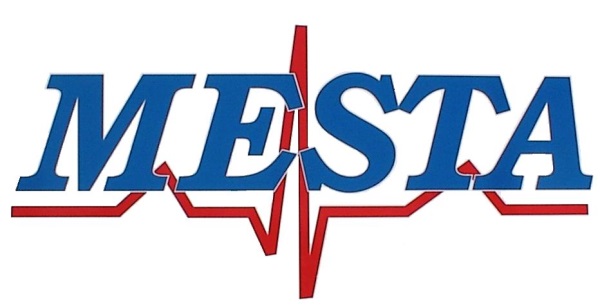 918-825-6825 Phone										        918-825-6829 FaxNOTICEPursuant to, and in accordance with Oklahoma Statues Title 25, Section 311, notice is hereby given of the regularly scheduled meeting of the Mayes Emergency Services Trust Authority at 5:00PM January 9th, 2024, at the MESTA Main Station #1, 4144 Redden Street, Pryor, Oklahoma. AGENDACall to order.Consent agendaRegular Board Meeting Minutes of December 12th, 2023Financial Statement of December 2023Claims for paymentRequest for Blanket purchase ordersTransfer of funds necessary to cover expenseAttorney reportDirector reportRegular AgendaNew Business:  Consideration and possible Board action with respect to any other matters not known about or which could not have been reasonably foreseen prior to posting the agenda.Discussion and possible Board action on purchasing 6 sets of mattresses and box springs from Kla-MartDiscussion and possible Board action regarding delegation of authority to a working group of Trustees to address and take appropriate action on issues presented to the Chairperson and other Trustees, specifically complaints and concerns by certain employees regarding supervisory and management personnel.Discussion and possible Board action on an executive session of the Board, as authorized by Title 25, Section 207 B.1 of the Oklahoma Statutes, for the purpose of discussing the employment of Bradley A. Reed as the Executive Director of the Authority.After a return by the Board of Trustees to the public meeting, discussion and possible action on any item of business considered during the Executive Session which concerns the employment of Bradley A. Reed as the Executive Director of the Authority.Citizens input, open to all Citizens limited to 2 minutes per individual.Adjournment.Posted January 5th, 2024Brandon Hawkins Director of MESTA